Noteguide for Field Theory - Videos 16E			        Name					Example 1 - A +125 C charge experiences a force to the right of 0.0175 N.  What is the Electric field, and its direction?Example 2 - An electron travels through a region where there is a downward electric field of 325 N/C.  What force in what direction acts on the electron, and what is its acceleration?Whiteboards - Work these out - if you don't get the right answer, watch the video to see how to do it.GravitationalElectricalField:          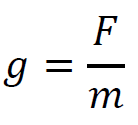 g - gravitational field strength (N/kg)F - force exerted by field on the mass (N)m - the mass (kg)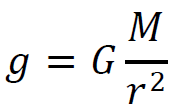 g - g near a point mass toward mass (N/kg)G - 6.67x10-11 Nm2kg-2M - the mass (kg)r - distance from the point mass (m)Field:      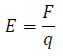 E - electric field strength (N/C)F - force exerted by field on charge (N)q - the charge (C)                (not in data packet)E - E near a point charge away from charge (N/C)k - 8.99x109 Nm2C-2q - the charge (C)r - distance from the point charge (m)1.Ishunta Dunnit notices that a charge of -125 C experiences a force of 0.15 N to the right.  What is the electric field and its direction? (1200 N/C left)2. Doan Botherme places a +12 mC charge into an upward 160 N/C electric field.  What force in what direction does it experience? (1.9 N up)3.Alfred O. Dadark is on a planet where a mass of 0.12 kg experiences a downward force of 7.80 N.  What is the gravitational field on the surface of this planet? (65 N/kg down)4. Telly Vishun places an unknown charge into a known upward electric field of 612 N/C, and the charge experiences a downward force of .851 N.  What is the charge? (-1.39 mC)5. Sal F. Hone levitates a 0.00125 kg ball with an upward electric field of 590 N/C.  What is the charge on the ball?(Hint gravity = electrical force) (+20.8 μC)Eq = mg5. Sal F. Hone levitates a 0.00125 kg ball with an upward electric field of 590 N/C.  What is the charge on the ball?(Hint gravity = electrical force) (+20.8 μC)Eq = mg